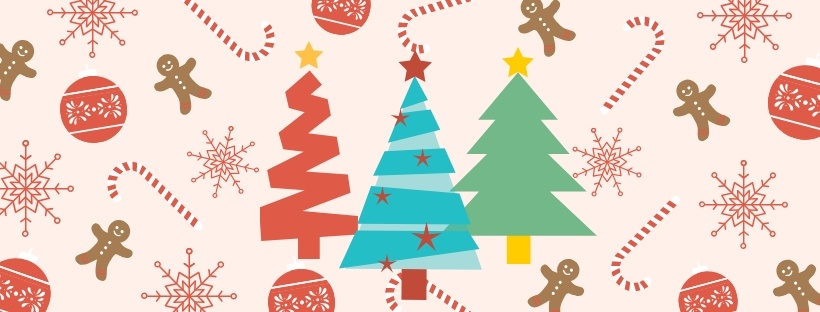                               Witam was serdecznie w kolejny dniu 17.12 20201.„Ubieramy choinkę” Dzieci wycinają elementy (choinka i bombki) i wykonują ćwiczenia oddechoweze słomką.Trzymając słomkę blisko bombki muszą zassać powietrze do słomki i przenieśćbombki na choinkę.2. „Choinka” – ćwiczenia graficzneDzieci rysują choinkę i ozdabiają ją szlaczkami pętelkowymi.3.Podział wyrazów na sylaby: Dzieci dzielą na sylaby  wyrazy zaproponowane przez rodzica, np. choinka, świerk, łańcuch, pawie oczko, anioły, gwiazdy, cukierki, pierniczki. 4.„Boże Narodzenie w domu Hani” – słuchanie opowiadania.Hania nie może doczekać się Świąt Bożego Narodzenia. Lubi pomagać mamiew przygotowaniach świątecznych. Wspólnie przyrządzają pyszne potrawy, którezjedzą podczas kolacji wigilijnej. Kapusta z grzybami, pierogi, czerwony barszczi karp w galarecie to ulubione potrawy Hani. Zapachy potraw rozchodzą się pocałym domu. Sernik już gotowy, a w piekarniku piecze się makowiec. Tata ustawiłw salonie piękny zielony świerk. Ubieranie go ta zadanie taty i Franka. Kolorowebombki, łańcuchy i światełka sprawią, że choinka będzie piękna. Stółmama przykryje białym obrusem, a pod obrusem położy siano. Przygotuje teżjedno dodatkowe nakrycie dla niezapowiedzianego gościa. Gdy na niebie pojawisię pierwsza gwiazdka, wszyscy usiądą do wieczerzy wigilijnej. Podzielą sięopłatkiem i złożą sobie życzenia. W wigilię nikt nie powinien być sam. Wszyscystarają się spędzić ten wieczór z rodziną. W domu Hani po kolacji wszyscy domownicywspólnie śpiewają kolędy. A później dostają prezenty, które znalazłysię pod choinką.	Rozmowa w oparciu o wysłuchane opowiadanie. 5.„Święta” – zabawa logorytmiczna.Dzieci maszerują po obwodzie koła rytmicznie recytując tekst rymowanki.Idą, idą święta.Wszyscy już czekamy.Na spotkanie z Mikołajem,wesołe miny mamy6. Wypełnij choinkę kuleczkami z kolorowej plasteliny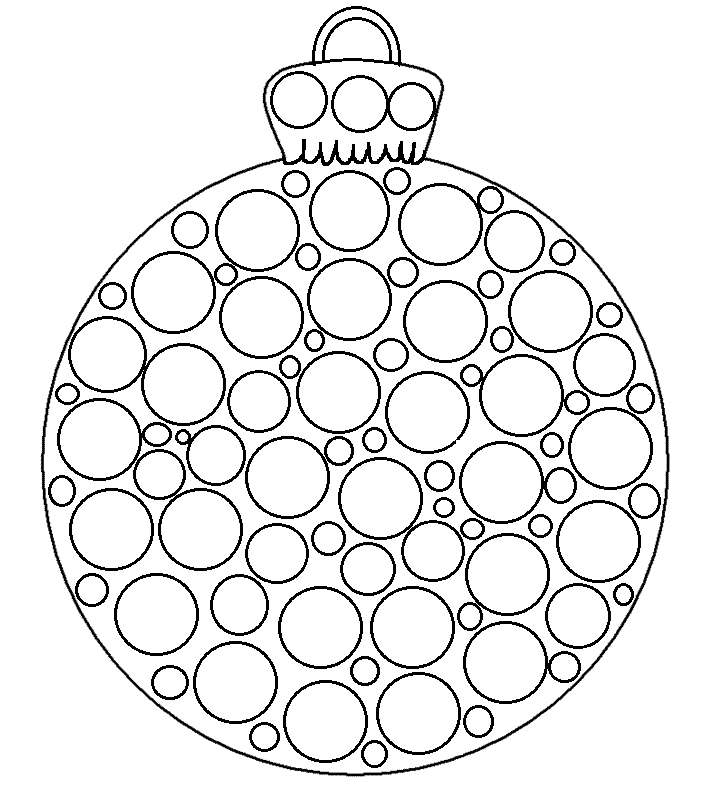 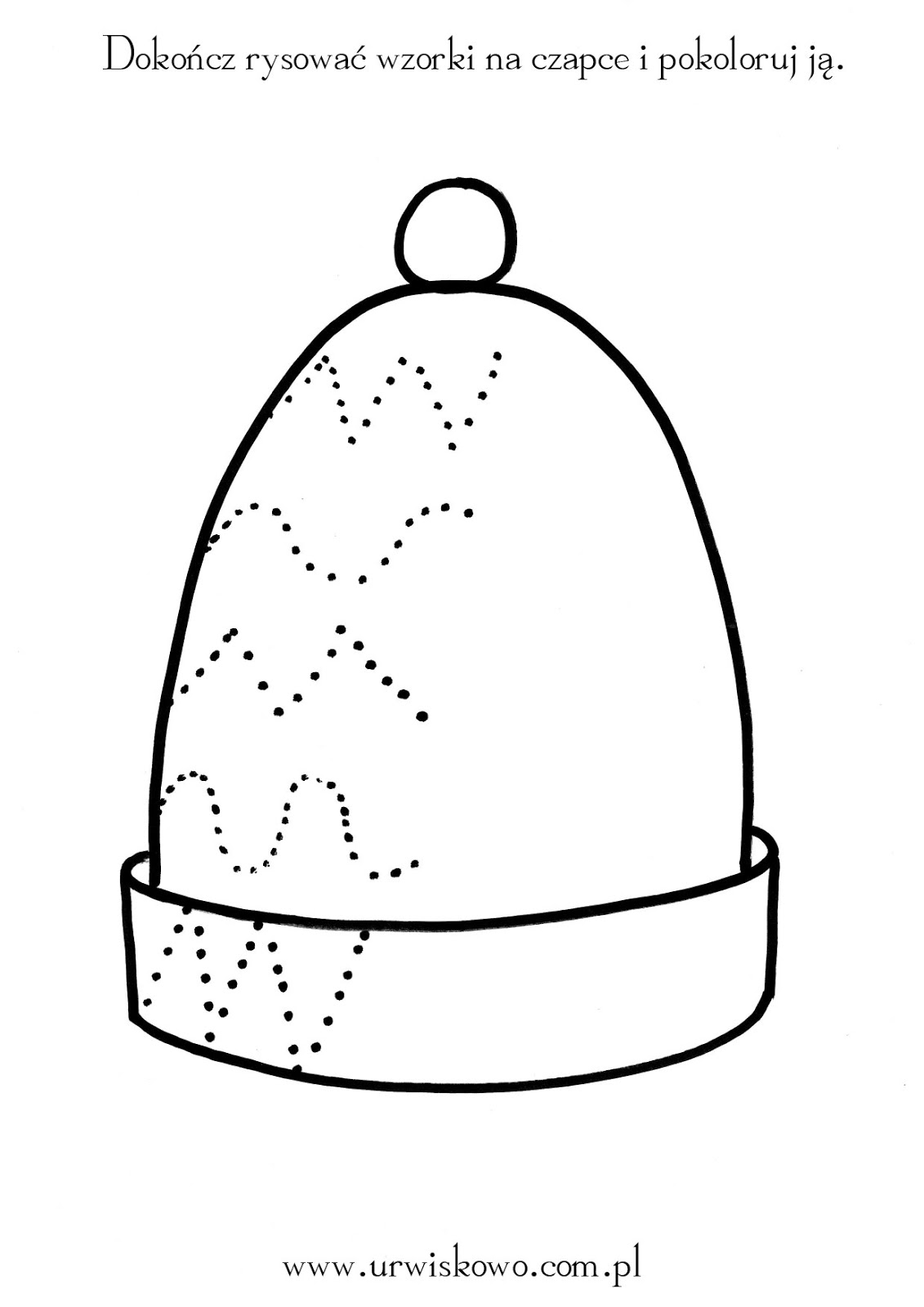 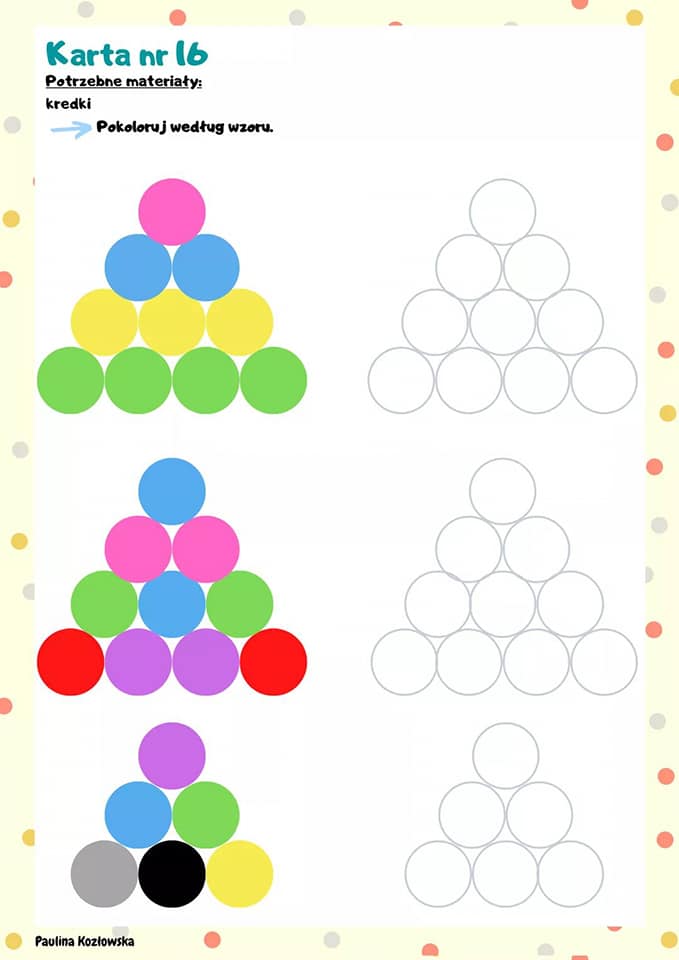 